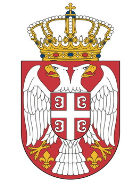 ОБАВЕШТЕЊЕ О НАЈПОВОЉНИЈЕМ ПОНУЂАЧУУ ПОСТУПКУ ИЗУЗЕТЕ НАБАВКЕПодаци о наручиоцу:Република Србија – Министарство пољопривреде, шумарства и водопривреде – УПРАВА ЗА ШУМЕ, Омладинских бригада 1, Нови Београд.Матични број: 17855140, ПИБ: 108508191Интернет страница: www.upravazasume.gov.rs.Предмет набавке: зимскe и летњe гумe за службена возилаОснов за изузеће: Чл.27.ст.1. тач.1) Закона о јавним набавкама („Службени гласник РС“ број 91/19)Број поднетих понуда: 1.Основни подаци о добављачу: Tomy com doo Ужице, Николе Пашића 1, Ужице, ПИБ: 104424757, МБ: 20161043, Контакт особа: Обрен Томоњић, тел: 066/97 29 681, мејл: tomycomdoo@gmail.comЦене и услови прихваћене понуде: Број понуде понуђача: 16112023/2 од дана 16.11.2023. годинеУкупна цена: 582.440, 00  динара без ПДВ-а.Рок плаћања је 15 дана од дана службеног пријема рачуна.Република СрбијаМИНИСТАРСТВО ПОЉОПРИВРЕДЕ,ШУМАРСТВА И ВОДОПРИВРЕДЕУправа за шумеБрој: 000352225 2023 14844 000 000 405 001Датум: 27.11.2023. годинеБ е о г р а д